Муниципальное дошкольное общеобразовательное учреждение № 38 «Ромашка».Мастер-класс с родителями: Магнит на холодильник «Елочка».Подготовила и провела: Никитина Е.С.Х.Красночервонный 2017 г.Цель: способствовать совершенствованию навыков работы с подручным материалом.Задачи: познакомить с возможными вариантами и технологией сувениров.способствовать воспитанию  эстетического вкуса;формировать точность и аккуратность выполнения работы.Инструменты, оборудование, материалы:клей, картон, ножницы, магниты, открытки, шаблон елочки.ХОД мастер-класса:Организационный момент Здравствуйте уважаемые родители!Скоро наступит , главный праздник зимы. Новый год! Как только наступает декабрь, начинается ажиотаж. Люди бегают в поисках подарков. А вы готовите подарки своим близким?А как Вы думаете, какой подарок приятнее будет получить вашим близким? Какой подарок Вы можете сделать своими руками? Новогодние праздники не за горами, а значит, совсем скоро нужно будет подумать об украшениях и подарках. Многие говорят, что им нравится не только сам праздник, но и момент подготовки к нему. Именно этот процесс остается в памяти, а если вы наряжали елку и дом вместе с теми, кто вам близок, то праздник становится еще более желанным, а впечатления от него  яркими и теплыми  .И поэтому мы сегодня с вами тоже подготовимся к празднику - будем все вместе делать новогоднее украшение магнит на холодильник « Елочка» Давайте подробно посмотрим, в какой последовательности лучше работать.Рефлексия, подведение итогов.А теперь, когда ваши магниты готовы, я попрошу каждого из вас представить свое изделие и рассказать, довольны ли вы результатом своей работы?Что удалось, а что не получилось? Если бы у вас была возможность начать работу заново, что бы вы изменили?Беседа с родителями.Спасибо всем за работу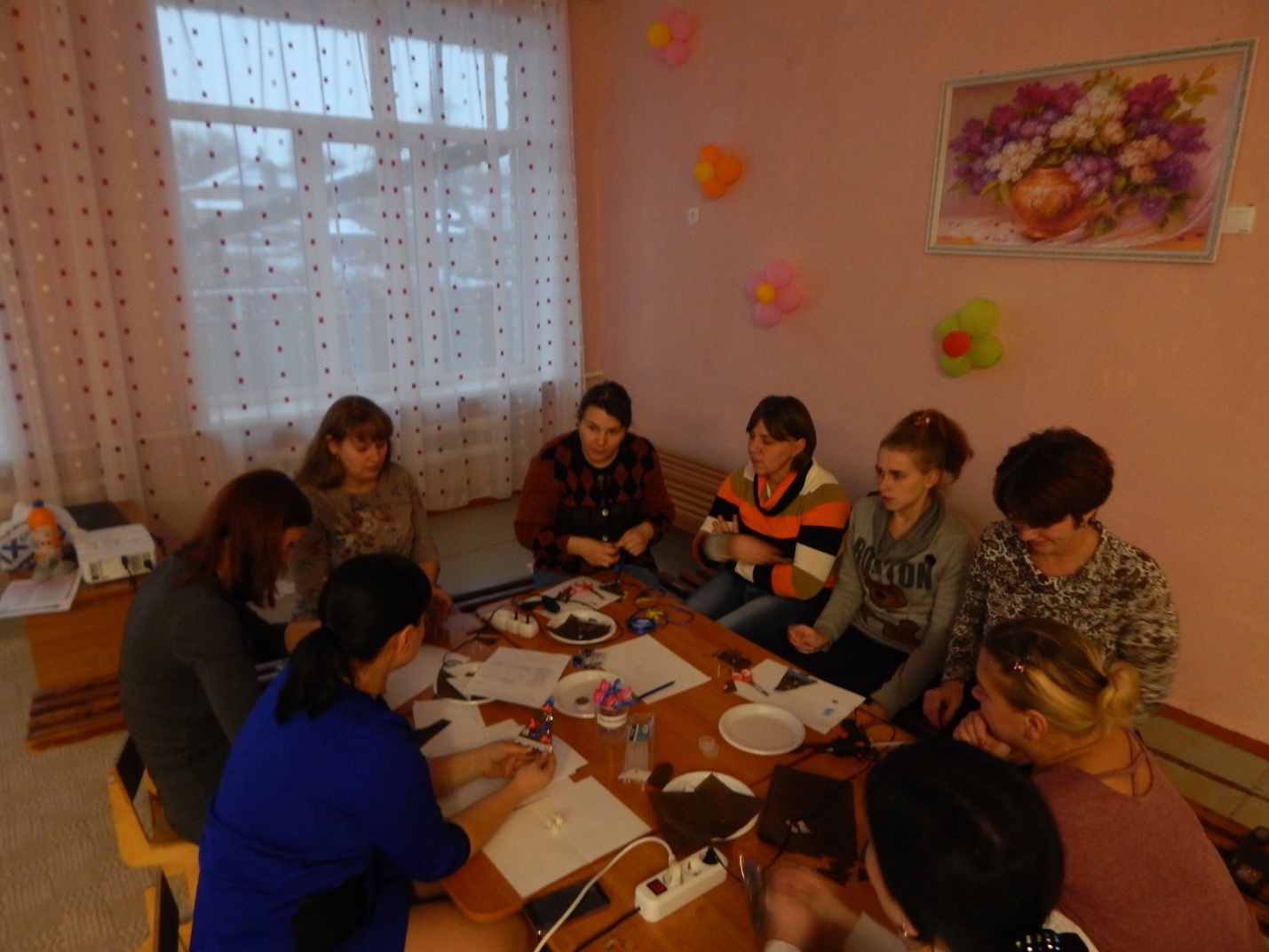 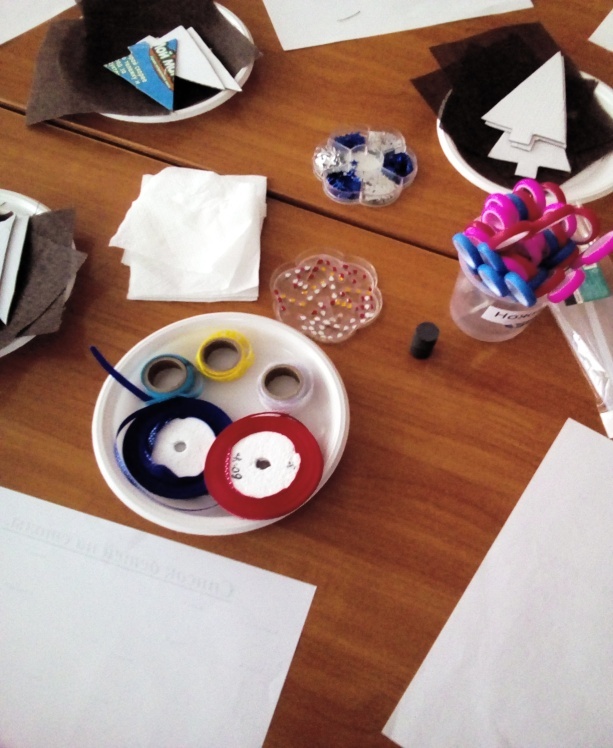 Вам понадобиться:Шаблон елочкиТканьМагнитКлей.УкрашенияНожницы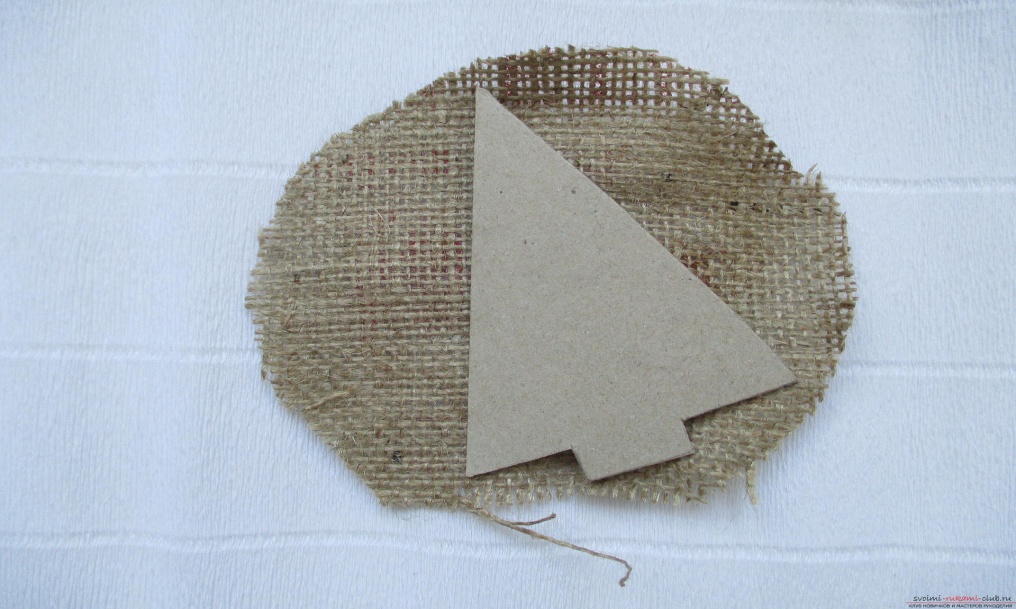 Обмотать шаблон елки тканью. 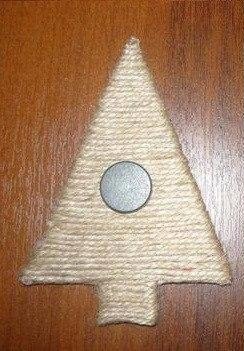 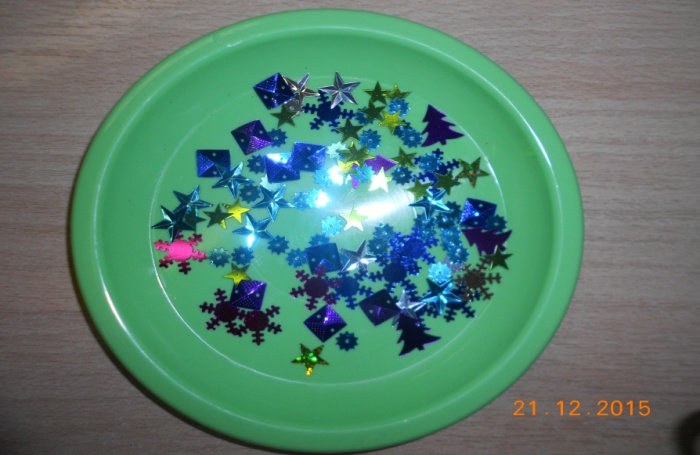 Приклеить магнит.Украшаем.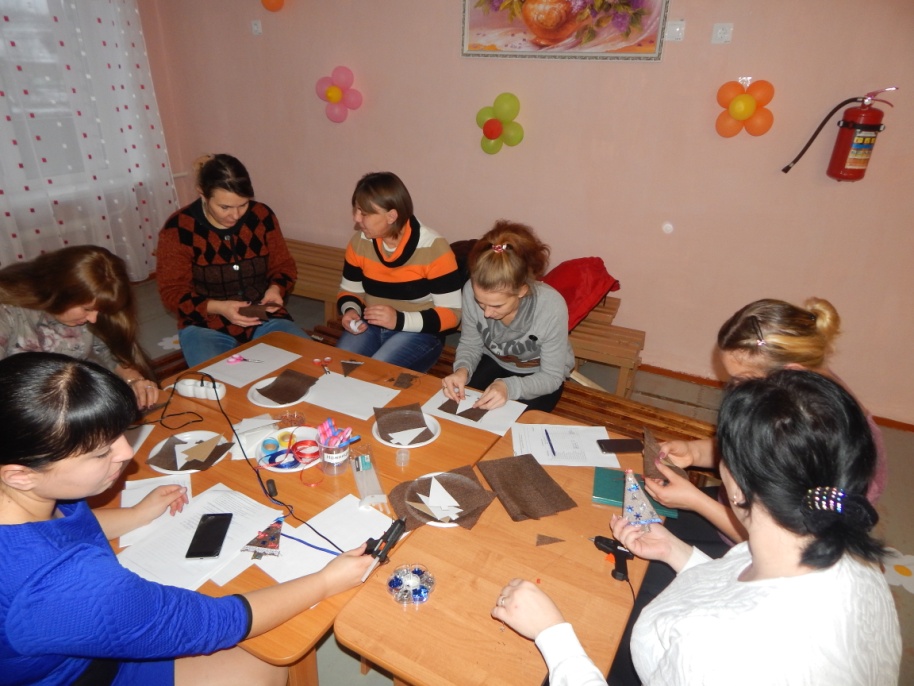 Приклеить украшения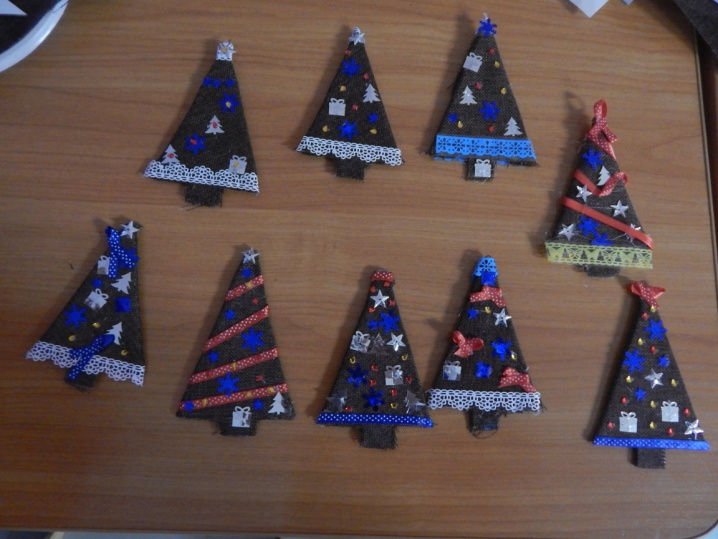 Готовоеизделие.